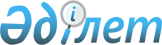 Об установлении квоты рабочих мест для трудоустройства граждан из числа молодежи, потерявших или оставшихся до наступления совершеннолетия без попечения родителей, являющихся выпускниками организаций образования, лиц, освобожденных из мест лишения свободы, лиц, состоящих на учете службы пробации на 2022 годПостановление акимата города Риддера Восточно-Казахстанской области от 17 ноября 2021 года № 948
      В соответствии с подпунктом 2) пункта 1 статьи 18 Уголовно-исполнительного кодекса Республики Казахстан, подпунктами 7), 8), 9) статьи 9 Закона Республики Казахстан "О занятости населения", подпунктом 4) пункта 2 статьи 46 Закона Республики Казахстан "О правовых актах", приказом Министра здравоохранения и социального развития Республики Казахстан от 26 мая 2016 года № 412 "Об утверждении Правил квотирования рабочих мест для трудоустройства граждан из числа молодежи, потерявших или оставшихся до наступления совершеннолетия без попечения родителей, являющихся выпускниками организаций образования, лиц, освобожденных из мест лишения свободы, лиц, состоящих на учете службы пробации" (зарегистрирован в Реестре государственной регистрации нормативных правовых актов за № 13898), акимат города Риддера ПОСТАНОВЛЯЕТ:
      1. Установить квоту рабочих мест для трудоустройства граждан из числа молодежи, потерявших или оставшихся до наступления совершеннолетия без попечения родителей, являющихся выпускниками организаций образования, на 2022 год в размере одного процента от списочной численности работников организации согласно приложению 1 к настоящему постановлению.
      2. Установить квоту рабочих мест для трудоустройства лиц, освобожденных из мест лишения свободы на 2022 год в размере одного процента от списочной численности работников организации согласно приложению 2 к настоящему постановлению.
      3. Установить квоту рабочих мест для трудоустройства лиц, состоящих на учете службы пробации на 2022 год в размере одного процента от списочной численности работников организации согласно приложению 3 к настоящему постановлению.
      4. Государственному учреждению "Отдел занятости, социальных программ и регистрации актов гражданского состояния города Риддера" в установленном законодательством Республики Казахстан порядке обеспечить:
      1) направление копии постановления на официальное опубликование в периодические печатные издания, распространяемые на территории города Риддера;
      2) размещение настоящего постановления на интернет-ресурсе акима города Риддера после его официального опубликования.
      5. Контроль за исполнением настоящего постановления возложить на курирующего заместителя акима города Риддера.
      6. Настоящее постановление вводится в действие с 1 января 2022 года. Перечень организаций, для которых устанавливается квота рабочих мест для трудоустройства граждан из числа молодежи, потерявших или оставшихся до наступления совершеннолетия без попечения родителей, являющихся выпускниками организаций образования на 2022 год Перечень организаций, для которых устанавливается квота рабочих мест для трудоустройства лиц, освобожденных из мест лишения свободы на 2022 год
      Сноска. Приложение 2 в редакции постановления акимата города Риддера Восточно-Казахстанской области от 25.08.2022 № 809 (вводится в действие по истечении десяти календарных дней после дня его первого официального опубликования). Перечень организаций, для которых устанавливается квота рабочих мест для трудоустройства лиц, состоящих на учете службы пробации на 2022 год
      Сноска. Приложение 3 в редакции постановления акимата города Риддера Восточно-Казахстанской области от 25.08.2022 № 809 (вводится в действие по истечении десяти календарных дней после дня его первого официального опубликования).
					© 2012. РГП на ПХВ «Институт законодательства и правовой информации Республики Казахстан» Министерства юстиции Республики Казахстан
				
      Аким города Риддера 

Д. Горьковой
Приложение 1 к постановлению
акимата города Риддера
от "17 " ноября 2021 года № 948
№
Наименование организации
Списочная численность работников
Размер установленной квоты (%)
Количество рабочих мест (человек)
1    
Товарищество с ограниченной ответственностью "Шығысстройиндустрия"
76
1%
1
2
Коммунальное государственное предприятие на праве хозяйственного ведения "Водоканал" Акимата города Риддера
213
1%
2
3
Товарищество с ограниченной ответственностью "ВостокЭнергоИндустрия"
134
1%
1
4
Товарищество с ограниченной ответственностью "Л-ТВК"
140
1%
1
Всего:
563
5Приложение 2 к постановлению 
акимата города Риддера 
от "17" ноября 2021 года № 948
    №
Наименование организации
Списочная численность работников
Размер установленной квоты (%)
Количество рабочих мест (человек)
1
Коммунальное государственное предприятие на праве хозяйственного ведения "Водоканал" акимата города Риддера
182
1%
2
7
Товарищество с ограниченной ответственностью "Фирма "Эталон"
113
1%
1
Всего:
295
3Приложение 3 к постановлению 
акимата города Риддера 
от "17" ноября 2021 года № 948
    №
Наименование организации
Списочная численность работников
Размер установленной квоты (%)
Количество рабочих мест (человек)
1
Коммунальное государственное предприятие на праве хозяйственного ведения "Водоканал" акимата города Риддера
182
1%
2
2
Товарищество с ограниченной ответственностью "Корпорация "Успех - Восток"
160
1%
2
3
Товарищество с ограниченной ответственностью "Тексти - Лайн Сервис"
230
1%
2
4
Товарищество с ограниченной ответственностью "Service Line"
250
1%
3
5
Товарищество с ограниченной ответственностью "Производственно -торговая фирма "Гемма"
155
1%
2
6
Товарищество с ограниченной ответственностью "Фирма "Эталон"
113
1%
1
Всего:
1090
12